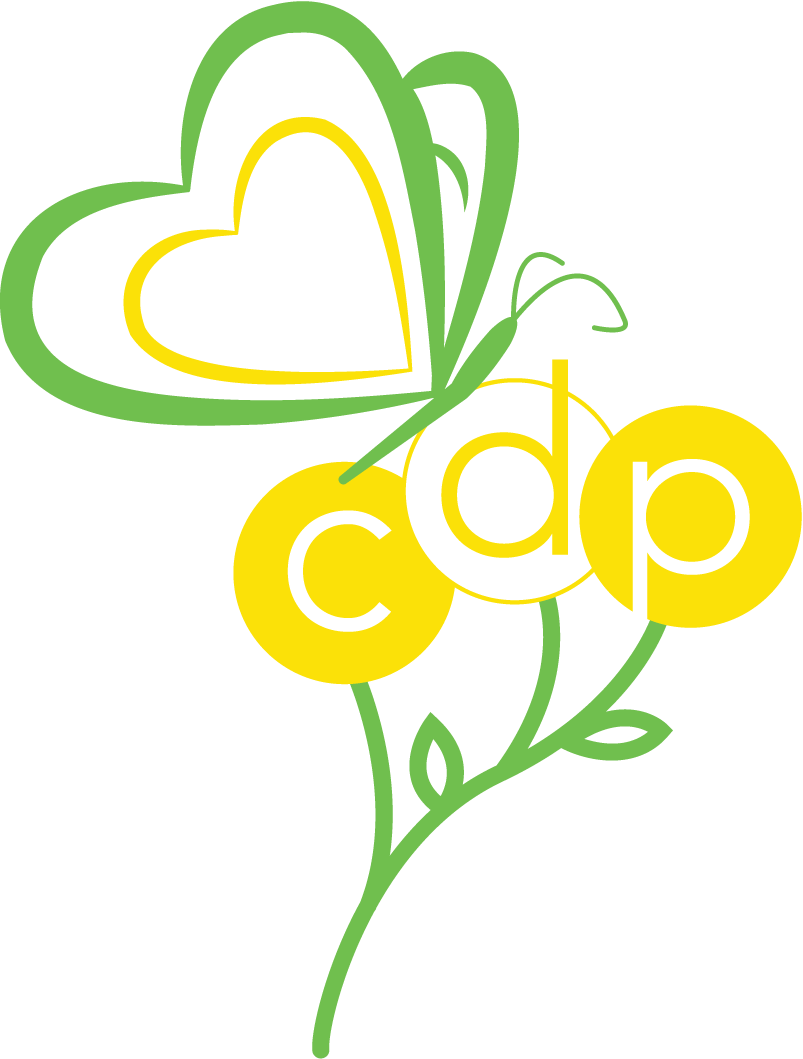                                                                Pre-K 3 and Pre-K 4    2023-2024 Fee ScheduleHalf Day Program 9am-12pm                                                        All fees are monthly                                                3 Day program ( M,W,F)                                                                        $640(Only Pre-K 3)4 Day program (M-Th)                                                                           $690(Only Pre-K 3)5 Day program                                                                                       $720Full Day Program 9am -3pm3 Day program (M,W,F)                                                                         $660(Only Pre-K 3)4 Day program (M-TH)                                                                           $680(Only Pre-K 3)5 Day program                                        	                                        $770All Day Program 9am – 5pm3 Day program                                                                                       $875(Only Pre-K 3)4 Day program                                                                                       $920(Only Pre-K 3)5 Day program                                                                                       $935All Day Program 7:45am – 5pm3 Day program                                                                                       $9204 Day program            	                                                                $9555 Day program                                                                                       $970Extended Care until 5:30pm (this is not a drop-in option you must be registered for the month) Additional $25 monthlyDrop in fees                      	Early Care    $25 (monthly $30)         After Care $45(monthly $40)                                                                                                                                                            Half Day          $50 	                        Full Day   $80Sibling Discount        	$50                     There is a nonrefundable registration fee $495There are a limited number of need-based scholarships available.